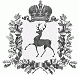 АДМИНИСТРАЦИЯ РОЖЕНЦОВСКОГО СЕЛЬСОВЕТА ШАРАНГСКОГО МУНИЦИПАЛЬНОГО РАЙОНАНИЖЕГОРОДСКОЙ ОБЛАСТИПОСТАНОВЛЕНИЕот 11.06.2019							N 23Об утверждении состава комиссии при администрации Роженцовского сельсовета по проверке готовности жилых домов к эксплуатации в зимних условияхВ соответствии с Федеральным законом от 06 октября 2003 года № 131-ФЗ «Об общих принципах организации местного самоуправления в Российской Федерации», Правилами и нормами технической эксплуатации жилищного  фонда, утвержденными постановлением Госстроя от 27 сентября 2003 года № 170, в целях своевременной и качественной подготовки жилищного фонда на территории Роженцовского сельсовета  к отопительному  сезону 2019-2020гг., обеспечения безопасных условий проживания граждан, администрация Роженцовского сельсовета п о с т а н о в л я е т:1. Утвердить состав комиссии при администрации Роженцовского сельсовета по проверке готовности жилых домов к эксплуатации в зимних условиях согласно приложению 1.2. Контроль за исполнением настоящего постановления оставляю за собой.Глава администрации                                                                    Л.А.КозловаПриложение 1к постановлению администрации Роженцовского сельсоветаот  11.06.2019 № 23СОСТАВкомиссии при администрации Роженцовского сельсовета по проверке готовности  жилых домов  к эксплуатации в зимних условиях№п/пДолжностьФ.И.О.1Глава администрации Роженцовского сельсоветаКозлова Любовь АлександровнаПредседатель комиссии2Пожарный муниципальной пожарной охраны с.РоженцовоСелезнев Николай ИвановичЧлены комиссии3Директор ООО «АПК «Поздеево» (по согласованию)ПоздеевАлександр ИвановичЧлены комиссии4Специалист  администрации Роженцовского сельсоветаПоздеева Елена ЛеонидовнаЧлены комиссии